銘傳大學職業安全衛生教育訓練實施紀錄表教育訓練測驗成績:教育訓練課程名稱:餐旅學管理學系一年甲班教育訓練課程名稱:餐旅學管理學系一年甲班實施日期/時間：108年4月30日及108年05月07日/10:10-12:00實施日期/時間：108年4月30日及108年05月07日/10:10-12:00實施地點：P101會議室實施地點：P101會議室承辦單位：銘傳大學餐旅管理學系講師：吕文旗、高馥君授課大綱：為使師生具備應有之環境危害認知與防護觀念，減少職業災害發生，於課堂中詳細說明包含油煙、高溫、濕滑、切割傷等危害告知、防火管理，安全衛生工作守則等。授課大綱：為使師生具備應有之環境危害認知與防護觀念，減少職業災害發生，於課堂中詳細說明包含油煙、高溫、濕滑、切割傷等危害告知、防火管理，安全衛生工作守則等。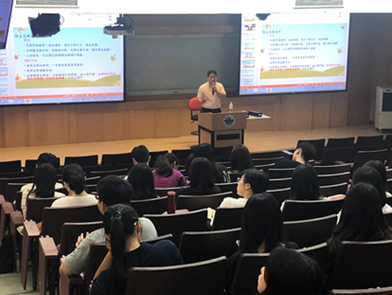 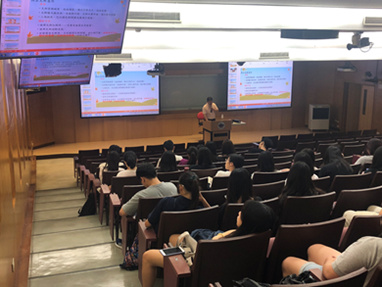 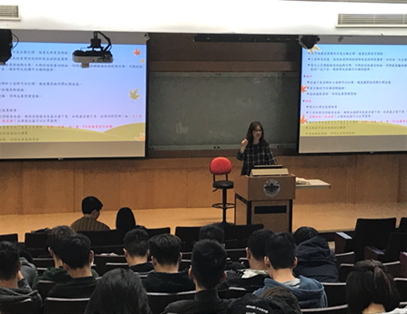 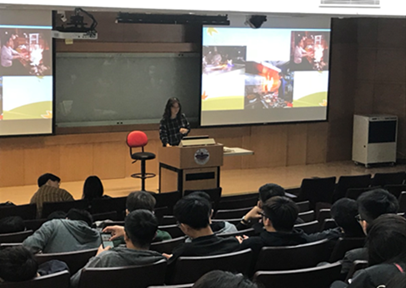 班級姓名成績班級姓名成績班級姓名成績餐一甲周榮軒96餐一甲徐旻君96餐一甲林佩潔轉系餐一甲蔣宛蓉100餐一甲李彥輝100餐一甲林亭宇98餐一甲陳怡臻100餐一甲楊壬霆84餐一甲吳嘉翎100餐一甲陳若萱轉學餐一甲許瑄育98餐一甲薛正磊96餐一甲吳孟錡98餐一甲蔡宗旻98餐一甲陳宗弦休學餐一甲曾佳棻100餐一甲黃淳瑩100餐一甲方慧彤100餐一甲王善瑩96餐一甲陳新旺96餐一甲李霖100餐一甲洪佳欣100餐一甲葉竺昀98餐一甲魏詩穎100餐一甲翁紫萱轉系餐一甲羅于瑄96餐一甲陳希汶98餐一甲陸方凌92餐一甲李濱全94餐一甲蘇茜兒100餐一甲賴冠宇100餐一甲蔡宜庭100餐一甲梁玉倩100餐一甲張雅淳96餐一甲李旻瑋100餐一甲陳芷珊98餐一甲楊知穎100餐一甲馬冠傑100餐一甲余宗禧100餐一甲杜庭漢94餐一甲林益生94餐一甲梁穎欣100餐一甲陳品蓉92餐一甲蕭凌方92餐一甲梁靖儀100餐一甲廖雅涵94餐一甲柯承勗96餐一甲許香雲98餐一甲歐嘉欣98餐一甲尤鈺珮92餐一甲洪紫晴94餐一甲陳遠陞100餐一甲姚辰諭100餐一甲羅梓杰98餐一甲黃柏勝96餐一甲許正翰90餐一甲蕭依玲100餐一甲林長太98餐一甲王韋婷92餐一甲陳逸威100餐一甲簡婉伊100餐一甲余佩玲100餐一甲許可芮100餐一甲趙依琳100餐一甲葉紀劭100餐一甲郭駿輝90餐一甲龔國恒96餐一甲李佳凌100餐二甲(轉學生)賴鈺安90餐一甲李重賢100餐一甲廖英彤100餐一甲葉佩琳100餐一甲黃昊謙100餐一甲李明萱100餐一甲林岠融98餐一甲張子妍92餐一甲劉昕怡100餐一甲潘聖卉90餐一甲范雯馨100